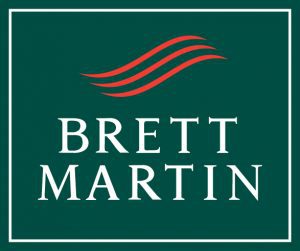 16th November 2020After receiving and considering submissions from all around the world, Brett Martin announces winners of its annual iAwards competition Leading UK plastics manufacturer, Brett Martin, has published the winners of its iAwards competition for this year. The company called on its global customer base from a range of sectors to submit details and images of their most creative and innovative projects using Brett Martin’s plastic sheet products. Businesses in architecture, construction, agriculture, horticulture and home furnishing, from as far afield as Australia, South Africa and Ecuador, have been recognised for their outstanding work.The winners and runners up in each category are as follows:Architecture and constructionWinner – roof lights and facadesGeplast SRL, Bazaar roof (Romania) – used Brett Martin’s Marlon FSX for a commercial space walkway covering.Runner upPolytech, Revolution Museum (Egypt) – used Brett Martin’s Marlon FSX and Marlon ST as a lighter weight, easily bent alternative to glass.Winner – canopiesAmpelite, wharf building (Australia) – Brett Martin’s Marlon CS – Corrugated Opal was utilised for canopy roofing over conference areas and restaurant.Runner upArklit, market building (Ecuador) – Brett Martin’s Marlon ST was used to glaze rooflights and vertical glazing.Agriculture and horticultureWinnerGreenhill Systems, Bingham’s Farm (Northern Ireland) – Brett Martins’ Marlon CST was used as roofing sheets to repel heat and offer natural light to a diary parlour.Runner upLanit Plas, hobby greenhouse (Czech Republic) – used Brett Martin’s Marlon ST multiwall polycarbonate as the glazing in their range of hobby greenhouses.House and homeWinnerDuroplastic, veranda canopy (South Africa) – used Brett Martin’s Marlon Clicklock in bronze to construct a pool-side pergolaRunner upOmega Build, Cairn Bar (UK) – used Brett Martin’s Marlon clear polycarbonate to cover the patio entertainment area.Duncan Smith, Sales Director at Brett Martin says: “The iAwards gives all our end users a chance to demonstrate their unique applications using our plastic sheets – once again we’ve seen some outstanding projects and visually stunning work. It is clear that we supply some very creative customers and we’re proud of the role our products play in bringing imaginative projects to life as well as keeping people safe.“Brett Martin would like to congratulate all the winners for their excellent work and thank everyone who took the time to enter the competition. A selection of entries from the 2021 iAwards have been included in Brett Martin’s 2021 calendar.”The winners in the other categories for this year’s iAwards were:FabricationWinnerPeerless Plastics, UKRunner upComoco Plastics, Northern IrelandSign and displayWinnerStadur Produktions, GermanyRunner upRBL, UKVisit www.brettmartin.com for more information.ENDSAbout Brett Martin:UK-based Brett Martin employs nearly 1000 people across several locations throughout the UK and Europe, and is a market leader in the manufacture of specialist plastic products for construction, roofing, engineering, print and display. The company exports over 50% of its £162 million turnover to more than 74 countries worldwide.Further information: Tom Platt						Gillian FraserAD Communications					Brand Manager, Brett MartinTel: + 44 (0) 1372 464470        				Tel:  +44 (0) 28 9084 9999Email: tplatt@adcomms.co.uk				Email:  gillianfraser@brettmartin.com